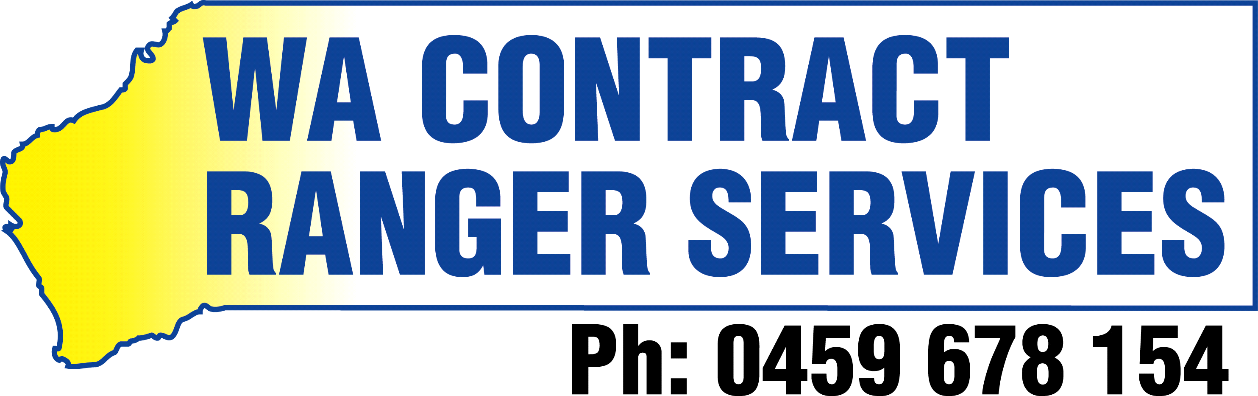 RANGERStatus: 	Permanent, Full Time 4 days on 3 days off (no weekends)Salary range: 	$63,232 to $73,216 per annum.                                 A fully equipped Ranger vehicle is provided.Opportunity: 	WA Contract Ranger Services has experienced continued growth and is seeking another qualified and professional person to fill the position of Ranger in our ever growing team.  This successful applicant is responsible for:maintaining a high standard of municipal law enforcement throughout the Shires we service;  implementing the provisions of delegated Acts, Local Laws and Policies; The successful applicant will have excellent communication and negotiation skills, strong knowledge of the relevant legislation, experience with animals and the ability to work well both in teams and individually.A minimum of at least 2 years Ranger experience is required.The position is based working from the Shire of York precinct with the applicant required to travel to numerous country Shires during the 4 day period. Accommodation is provided whilst visiting various local governments.Interested? 	For any further information please contact Matthew Sharpe on 0459678154 or wacontractrangerservices@hotmail.com. Applications and resume need to be sent to above email address.    Deadline: 	Applications close 5:00PM, Friday 19th October 2019. 